Dictées flashs CM1/CM2 - Année 2 - Évaluation 4Évaluation d’orthographe CM1/CM2, « dictée bilan 16 »Évaluation d’orthographe CM1/CM2, « dictée bilan 16 »Évaluation d’orthographe CM1/CM2, « dictée bilan 16 »Évaluation d’orthographe CM1/CM2, « dictée bilan 16 »Évaluation d’orthographe CM1/CM2, « dictée bilan 16 »Évaluation d’orthographe CM1/CM2, « dictée bilan 16 »Évaluation d’orthographe CM1/CM2, « dictée bilan 16 »Évaluation d’orthographe CM1/CM2, « dictée bilan 16 »Évaluation d’orthographe CM1/CM2, « dictée bilan 16 »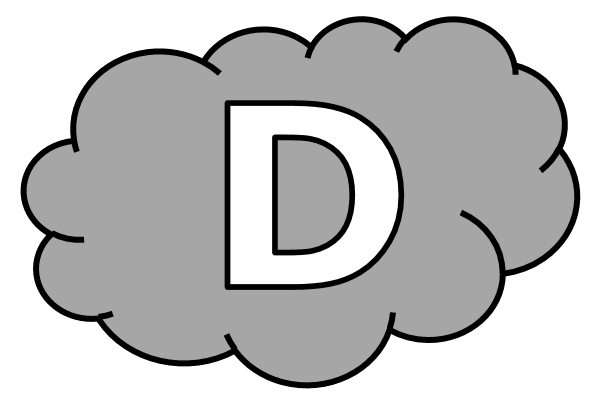 ................ la ............................................... , je ................................ un ...................................... de .............................. ................... je ................................. dans la crevasse. ............................................ au ..................................... de la ............................................. , je ....................... connaissance ............................. la ....................... ...................................... du glacier, ......................................... que ..................................... un .................................................. d’............................. ...................................... . Tout de ..................................... , il ............................. ............................................. froid : j’........................................ de la neige .................................. le ................................ ........................ elle ....................................... le long de mon .............................. . Au-dessus de moi, un trou me .......................................... d’entrevoir un ............................... de ................................. .Dictée bilanÀ la descente, je crevai un pont de neige et je tombai dans la crevasse. Pendu au bout de la corde, je fis connaissance avec la vie intérieure du glacier, tandis que passait un courant d’air gelé. Tout de suite, il fit très froid : j’avais de la neige dans le cou et elle fondait le long de mon dos. Au-dessus de moi, un trou me permettait d’entrevoir un rond de ciel.Éléments de la dictée bilan à corrigerÉléments de la dictée bilan à corrigerÉléments de la dictée bilan à corrigerÉléments de la dictée bilan à corrigerMots courants11pontneigeboutcordeavecairsuitetrèsdansdoscieln°CompétenceScoreÉvaluationÉvaluationÉvaluationÉvaluationSignature1En dictée, je sais écrire les mots courants./11AARECANAn°CompétenceScoreÉvaluationÉvaluationÉvaluationÉvaluationSignature1En dictée, je sais écrire les mots courants./11AARECANAn°CompétenceScoreÉvaluationÉvaluationÉvaluationÉvaluationSignature1En dictée, je sais écrire les mots courants./11AARECANAn°CompétenceScoreÉvaluationÉvaluationÉvaluationÉvaluationSignature1En dictée, je sais écrire les mots courants./11AARECANAn°CompétenceScoreÉvaluationÉvaluationÉvaluationÉvaluationSignature1En dictée, je sais écrire les mots courants./11AARECANAn°CompétenceScoreÉvaluationÉvaluationÉvaluationÉvaluationSignature1En dictée, je sais écrire les mots courants./11AARECANAn°CompétenceScoreÉvaluationÉvaluationÉvaluationÉvaluationSignature1En dictée, je sais écrire les mots courants./11AARECANAn°CompétenceScoreÉvaluationÉvaluationÉvaluationÉvaluationSignature1En dictée, je sais écrire les mots courants./11AARECANAn°CompétenceScoreÉvaluationÉvaluationÉvaluationÉvaluationSignature1En dictée, je sais écrire les mots courants./11AARECANA